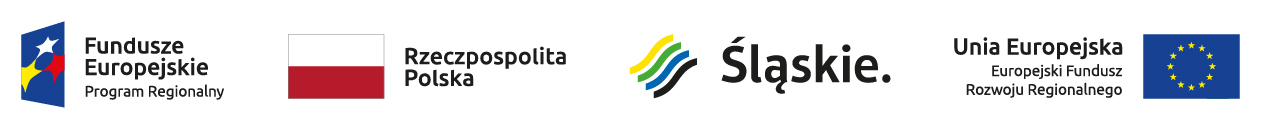 Modernizacja bazy dydaktycznej kształcenia zawodowego Zespołu Szkół Ponadgimnazjalnych 
w KoniecpoluProjekt jest realizowany w ramach Regionalnego Programu Operacyjnego Województwa Śląskiego na lata 2014-2020 – Regionalne Inwestycje Terytorialne. Oś priorytetowa XII. Infrastruktura edukacyjna, Działanie  12.2 Infrastruktura kształcenia zawodowego, Poddziałanie 12.2.2. Infrastruktura kształcenia zawodowego - RITW umowie o dofinansowanie zapisano:Koszt całkowity	- 2 462 993,07 zł, dofinansowanie		- 1 233 432,00 zł, wkład własny 		- 774 373,02 zł. Zakończenie 20.12.2019 r.Przedmiotem projektu jest przebudowa budynku warsztatów Zespołu Szkół Ponadgimnazjalnych 
w Koniecpolu przy ul. Szkolnej 44, w celu adaptacji na zespół pracowni zajęć praktycznych dla czterech zawodów: mechanik - monter maszyn i urządzeń, monter zabudowy i robót wykończeniowych w budownictwie, mechanik pojazdów samochodowych, kierowca mechanik.Przebudowa polegać będzie na: wydzieleniu trzech pracowni do nauki zawodu, w tym utworzenie zupełnie nowej pracowni dla mechanika samochodowego i kierowcy-mechanika, modernizacji instalacji elektrycznej i wentylacyjnej, wymianie stolarki okiennej i drzwiowej, remoncie posadzki i malowaniu ścian.W zakres projektu wejdzie również wyposażenie tych pracowni w nowoczesny sprzęt i urządzenia do praktycznej nauki zawodu.